
GründerInnen Cross Mentoring
Das Mentoringprogramm für GründerInnen und JungunternehmerInnen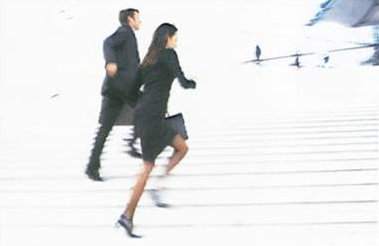 Sich selbständig zu machen, ist ein Sprung ins kalte Wasser. 
Wir können Ihnen dabei helfen, schwimmen zu lernen!BAUE DIR DEINE KONTAKTE AUF, BEVOR DU SIE BRAUCHST! BIC - Bildungscenter- Steiermark8010 Graz, Elisabethstraße 101/2Mobil: 0699 /12 40 44 08E-Mail: office@bic.cc web: www.bic.ccBildung + Kompetenz + Netzwerk = Erfolg!Die IdeeVor mehr als 21 Jahren, haben wir als erster Bildungsanbieter in Österreich begonnen, Mentoring-Programme als Instrument für Karriereentwicklung und Diversity Management zu initiieren, und sind stolz seitdem ein Netzwerk aus über 2000 namhaften MentorInnen und über 4000 ehe-maligen Mentees aufgebaut zu haben.Das konzipierte Projekt GründerInnen-Cross-Mentoring (GCM) stellt eine umfassende und sinnvolle Maßnahme für GründerInnen & JungunternehmerInnen dar, ein persönliches und beruﬂiches NETZWERK aufzubauen. Denn mit der durch das BIC gewährleisteten Vernetzung der Mentees (TeilnehmerInner) mit erfolgreichen MentorInnen (UnternehmerInnen) aus der Wirtschaft eröffnet sich für GründerInnen & JungunternehmerInnen die Möglichkeit, sich sehr schnell und effizient im Berufsleben zu behaupten. Ziel ist es, die Mentees mit ihrem Unternehmen nach Ablauf dieses berufsbegleitenden Programms fest in der Wirtschaft zu verankern.Dieses einzigartige Mentoringprogramm ist auch ein wichtiger Beitrag, den Anteil der weiblichen Unternehmerinnen in der österreichischen  Wirtschaft signifikant zu heben.ZielgruppePersonen jedes Alters, die sich in der Unternehmens-Gründungsphase befindenJungunternehmerInnen, die in den letzten zwei Jahren gegründet habendas Projekt ist auf 7 Säulen aufgebaut1) Mentorenschaft – Kooperationsgemeinschaft zwischen einer/einem MentorIn Bil2)	Workshops 	Netzwerken und Mentoring, Biografie und Visionsarbeit.3)	Netzwerk zwischen allen Mentees und MentorInnen sowie der österreichischen	Wirtschaft.4)	Gruppen Coaching - die Wichtigkeit der Unternehmensplanung.5)	zusätzliches Angebot: Private Coaching: – Erstellen eines individuellen	Unternehmerleitbild und deren Umsetzung.6)	Treffen - jedes zweite Monat Treffen mit den Mentees aus allen Programmen.7)	Netzwerktreffen mit „Heißen Stühlen“: jedes zweite Monat Netzwerktreffen mit  	vielen MentorInnen und Mentees und BIC Freunde.GründerInnen Cross MentoringMentoring bietet viele Möglichkeiten auf unterschiedlichen Ebenen. Im fachlichen Bereich kommt es zur Wissensvermittlung und zum Erfahrungsaustausch, im persönlichen Bereich bietet sich die Chance zur Erweiterung der eigenen Fähigkeiten (z.B. Soft Skills) und zur Weiterentwicklung der eigenen Identität. Weiters bietet Mentoring die Möglichkeit der Selbstreflexion. Rein praktisch eröffnet sich die Gelegenheit, in den beruflichen Alltag einer anderen Person Einblick zu erhalten, ebenso wie die Möglichkeit der gegenseitigen Kontaktvermittlung und vieles mehr.Männlichen und weiblichen Mentoren aus angesehenen Unternehmen wird umgekehrt die Möglichkeit geboten, GründerInnen in ihrer Selbstständigkeit und Karriere wirkungsvoll zu unterstützen und für ihre Leistungen öffentlich mediale Anerkennung zu erhalten.Wer wird Mentorin bzw. Mentor?Mentorinnen und Mentoren des GründerInnen Cross Mentoring Programmes sind erfolgreiche, selbständige UnternehmerInnen und haben in der Regelein berufliches KontaktnetzErfolg im Berufdie Bereitschaft Wissen zu vermittelnFreude, Lernprozesse zu begleitenWichtig ist, dass Mentorinnen und Mentoren jene Berufs- und Lebenssituationen, in denen die Mentees ihre Hilfe brauchen, bereits bewältigt haben und so Erfahrungen weitergeben können.Die Rolle als Mentor/ Mentorinbei Entscheidungs- und Problemsituationen beraten und informiereninformelle Spielregeln und erfolgreiche Handlungsstrategien aufzeigenschwierige Entscheidungsprozesse unterstützenwichtige oder weiterführende Kontakte herstellenals Vorbild wirken, den eigenen Karriereweg nachzeichnen und den Umgang mit schwierigen Situationen aufzeigenVermitteln von ungeschriebenen GesetzenVerpflichtungen einer Mentorin / eines Mentors und der Mentees:Zwischen der Mentorin, dem Mentor und den Mentees gilt absolutes Vertrauen. Besprochenes wird nicht an Dritte weitergegeben. Alle Informationen und Daten sind auch nach Ablauf der Mentorenschaft vertraulich zu behandeln.Wie erfolgt das „Matching“?Mit der/m Mentee wird mit einem Coach des BIC ein persönliches Gespräch geführt um den/die richtige MentorIn zu finden. Der notwendige Informationsfluss entsteht durch den Austausch der Lebensläufe zwischen den Mentorinnen und den Mentees. Danach findet die Tandembildung statt. Ausschlaggebend und wichtig für eine funktionierende Zusammenarbeit, ist dabei in erster Linie die Sympathie. MentoringkontakteFür die Häufigkeit oder Art der Kontakte gibt es keine Vorgaben da jede Mentorin, jeder Mentor sich dies individuell mit der/dem Mentee je nach Bedarf vereinbart.Dauer8 Monate und ein jederzeitiger Einstieg ist möglich Ihre Investition in Ihre ZukunftGründerInnen Cross Mentoring, 2 Workshops & Einzelcoaching:  € 2.490,-Eine Ratenzahlung ist möglich: Anzahlung (eine Woche vor Start): € 490,-  Restbetrag monatlich bis spätestens zur BeendigungSind Sie auch dabei In Ihrem Unternehmertum erfolgreich zu werden?Anmeldung:Hiermit melde ich mich zum GründerInnen Cross Mentoring Programm an:Bitte füllen Sie die Anmeldung aus und senden Sie sie an: Bildungscenter Steiermark, Elisabethstrasse 101/2, 8010 Graz oder mailen Sie uns Ihre Daten.Familienname, Titel:    Vorname:   Ort:Straße, Hausnr.:Geburtsdatum:Telefon:eMail:Unternehmen: Web:Datum:Unterschrift:Das Bildungscenter (BIC) ist das größte Wirtschaftsnetzwerk 
in der Steiermark, Wien und darüber hinaus. Unser Netzwerk bietet erfolgsorientierten Frauen und Männern wirksame Weiterbildungsangebote für die berufliche und persönliche Karriere.